Junio 2023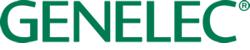 ***PARA PUBLICACIÓN INMEDIATA***Nota de prensaGenelec eleva la experiencia del usuario a 5 años de garantíaIisalmi, Finlandia, Junio 2023……Genelec – el líder mundial en soluciones de monitoreo profesional– ha mejorado la experiencia de sus usuarios y reforzado su compromiso con la sostenibilidad elevando a 5 años la garantía de sus diseños. Registrando sus modelos en la web de Genelec, el nuevo programa de garantía permite a los clientes de Genelec extender su garantía estándar de 2 años con 3 años más, cubriendo tanto repuestos como mano de obra. Desde que la compañía fue fundada hace 45 años, Genelec ha colocado la sostenibilidad en el corazón de su filosofía de diseño, produciendo soluciones de monitoreo con una larga vida útil y un bajo impacto medioambiental, respaldado por un nivel de confiabilidad extremadamente alto y un soporte a largo plazo en repuestos. La nueva fórmula de extensión de garantía es un paso importante que cubre tanto mano de obra como partes, cuando antes solamente estas estaban incluidas.La extensión de garantía es activada por el cliente sencillamente registrando sus compras a través de la web de Genelec, un proceso que se ha hecho más rápido y simple a través del código QR que se encuentra en el paquete del producto, para posibilitar un escaneo fácil tanto del modelo como del número de serie. Una vez que los detalles del cliente y la prueba de compra se cargan, los centros de servicio autorizado Genelec de cualquier parte pueden verificar rápidamente el estado de la garantía de cualquier modelo enviado a reparación. “Siempre nos hemos enfocado en diseñar soluciones de monitoreo que proporcionen décadas de confiabilidad a nuestros clientes, pero también queremos ofrecerles la tranquilidad adicional que conlleva la extensión de garantía,” comenta Ole Jensen, Director Internacional de Ventas de Genelec. “Estamos seguros que nuestra nueva garantía de 5 años hará más fácil la vida de nuestros clientes, destacando la confianza de Genelec como marca, y señalando nuestro continuo compromiso con el desarrollo sostenible.”Para más información por favor visitar www.genelec.com/warranty***FIN***Sobre Genelec Desde la fundación de Genelec en 1978, el monitoreo de audio profesional ha sido el núcleo de su negocio. Un compromiso sin parangón en investigación y desarrollo ha dado como resultado un significativo número de productos imprescindibles en la industria del audio y ha posicionado a Genelec como el líder de la industria en monitores activos. 40 años después, los sistemas de monitoreo de Genelec permanecen fieles a la filosofía original, ofreciendo confiabilidad, reproducción de sonido neutral independientemente del tamaño, y la posibilidad de adaptarse a las condiciones acústicas del entorno de escucha. Los clientes de Genelec reciben un soporte de campo primordial, desde la asesoría acústica y la calibración al servicio técnico y extensión de la vida del producto. Comprar un producto Genelec es asegurarse una inversión a largo plazo en monitoreo de audio confiable y espectacular.For press information, please contact:Howard Jones, GenelecT:	+44 (0)7825 570085E:	howard.jones@genelec.com